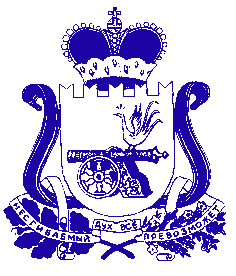 СОВЕТ ДЕПУТАТОВ МАЛЕЕВСКОГО СЕЛЬСКОГО  ПОСЕЛЕНИЯКРАСНИНСКОГО РАЙОНА СМОЛЕНСКОЙ ОБЛАСТИРЕШЕНИЕот  15 ноября  2019  года                                                                     № 24В соответствии с Налоговым кодеком Российской Федерации,  Федеральными законами от 06 октября 2003 № 131-ФЗ "Об общих принципах организации местного самоуправления в Российской Федерации", от 29 сентября 2019 № 325-ФЗ "О внесении изменений в части первую и вторую Налогового кодекса Российской Федерации",  Уставом Малеевского сельского поселения Краснинского района Смоленской области, Совет депутатов Малеевского сельского поселения Краснинского района Смоленской областирешил:1. Внести в Положение об установлении земельного налога на территории Малеевского сельского поселения Краснинского района Смоленской области, утвержденное Решением Совета депутатов Малеевского  сельского поселения Краснинского района Смоленской области №41  от 28.09.2018  года  (в редакции решения Совета депутатов Малеевского  сельского поселения Краснинского района Смоленской области  №06 от 29.03.2019 )  следующие изменения:1.1.   Пункт 1.2. статьи 1 «Общие положения» изложить в следующей редакции:«1.2. Настоящим положением определяются налоговые ставки, порядок уплаты налога в отношении налогоплательщиков - организаций,  налоговые льготы, основания и порядок их применения, налоговый период, отчетный период.В отношении прочих элементов налога предусматривается прямое применение статей и положений главы 31 Налогового кодекса Российской Федерации.»       1.2.  Подпункт 1 пункта 2 статьи 3 «Налоговая ставка» изложить в следующей  редакции:«1) 0,3 процента в отношении земельных участков:

- отнесенных к землям сельскохозяйственного назначения или к землям в составе зон сельскохозяйственного использования в населенных пунктах и используемых для сельскохозяйственного производства;
 - занятых жилищным фондом и объектами инженерной инфраструктуры жилищно-коммунального комплекса (за исключением доли в праве на земельный участок, приходящейся на объект, не относящийся к жилищному фонду и к объектам инженерной инфраструктуры жилищно-коммунального комплекса) или приобретенных (предоставленных) для жилищного строительства (за исключением земельных участков, приобретенных (предоставленных) для индивидуального жилищного строительства, используемых в предпринимательской деятельности);
- не используемых в предпринимательской деятельности, приобретенных (предоставленных) для ведения личного подсобного хозяйства, садоводства или огородничества, а также земельных участков общего назначения, предусмотренных Федеральным законом от 29 июля 2017 года № 217-ФЗ "О ведении гражданами садоводства и огородничества для собственных нужд и о внесении изменений в отдельные законодательные акты Российской Федерации";
- ограниченных в обороте в соответствии с законодательством Российской Федерации, предоставленных для обеспечения обороны, безопасности и таможенных нужд;1.3. Статью 5. изложить в следующей редакции:«Статья 5. Порядок исчисления, уплаты налога и авансовых платежей по налогу налогоплательщиками - организациями.       1. Сумма налога исчисляется в соответствии со статьей 396 Налогового кодекса Российской Федерации.2. Сумма налога, подлежащая уплате в бюджет по итогам налогового периода, определяется налогоплательщиками-организациями как разница между суммой налога, исчисленной в соответствии с пунктом 1  настоящей статьи, и суммами подлежащих уплате в течение налогового периода авансовых платежей по налогу.3. Налогоплательщики, в отношении которых отчетный период определен как квартал, исчисляют суммы авансовых платежей по налогу по истечении первого, второго и третьего квартала текущего налогового периода как одну четвертую соответствующей налоговой ставки процентной доли кадастровой стоимости земельного участка.4. Налог и авансовые платежи по налогу уплачиваются, налогоплательщиками – организациями  в бюджет по месту нахождения земельных участков, признаваемых объектом налогообложения в соответствии со статьей 389 Налогового кодекса Российской Федерации.»      2. Настоящее решение подлежит официальному опубликованию в районной газете «Краснинский край» в  срок до 1 декабря 2019 года и  размещению на официальном сайте Администрации муниципального образования «Краснинский район» Смоленской области в информационно - телекоммуникационной сети «Интернет» на странице Малеевского  сельского поселения Краснинского района Смоленской области.        3. Решение вступает в силу по истечении одного месяца со дня его официального опубликования, но не ранее 1-го января 2020 года, за исключением пункта 1,2, который вступает в силу с 1 января 2020 года и пунктов 1.1. и 1.3, которые вступают в силу с 1 января 2021 годаГлава муниципального образования                                              Малеевского сельского поселения Краснинского района Смоленской области                     С.А.Трофимова                                                                                                                                                                                   О внесении изменений в РешениеСовета депутатов Малеевскогосельского поселения № 41 от 28.09.2018 года «Об   утверждении   Положения    о земельном  налоге  на  территории Малеевского сельского  поселения Краснинского районаСмоленской области»